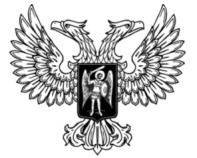 ДонецкАЯ НароднАЯ РеспубликАЗАКОН О ВНЕСЕНИИ ИЗМЕНЕНИЙ В НЕКОТОРЫЕ ЗАКОНЫ ДОНЕЦКОЙ НАРОДНОЙ РЕСПУБЛИКИ, РЕГУЛИРУЮЩИЕ ОТНОШЕНИЯ В СФЕРЕ ВНУТРЕННИХ ПЕРЕВОЗОК ПАССАЖИРОВ НА ТАКСИПринят Постановлением Народного Совета 9 ноября 2018 годаСтатья 1Внести в пункт 37 части 3 статьи 10 Закона Донецкой Народной Республики от 27 февраля 2015 года № 18-IНС «О лицензировании отдельных видов хозяйственной деятельности» (опубликован на официальном сайте Народного Совета Донецкой Народной Республики 17 марта 2015 года) изменение, изложив его в следующей редакции:«37) предоставление услуг по перевозке пассажиров автомобильным транспортом (кроме внутренних перевозок пассажиров на такси);».Статья 2Внести в часть 2 статьи 6 Закона Донецкой Народной Республики от 27 марта 2015 года № 27-IНС «О транспорте» (опубликован на официальном сайте Народного Совета Донецкой Народной Республики 21 апреля 2015 года) изменение, признав пункт 4 утратившим силу.Статья 3Внести в Закон Донецкой Народной Республики от 21 августа 2015 года   № 77-IНС «Об автомобильном транспорте» (опубликован на официальном сайте Народного Совета Донецкой Народной Республики 3 сентября 2015 года) следующие изменения:1) в статье 10:а) пункт 2 части 5 признать утратившим силу;б) часть 8 изложить в следующей редакции:«8. Лицензионная карточка на осуществление международных перевозок пассажиров на такси предоставляется при условии подтверждения в установленном порядке соответствия его обустройства требованиям термина «такси», изложенным в статье 1 настоящего Закона.»;2) часть 5 статьи 20 изложить в следующей редакции:«5. Зарегистрированные легковые автомобили, которые комплектуются оборудованием для работы в качестве такси, государственной перерегистрации не подлежат.»;3) в статье 40:а) пункт 1 абзаца первого части 5 признать утратившим силу;б) пункт 3 абзаца второго части 5 признать утратившим силу;4) в части 1 статьи 62:а) пункт 3 изложить в следующей редакции:«3) эксплуатацию легкового автомобиля, осуществляющего международные перевозки пассажиров на такси без наличия лицензионной карточки, – штраф в размере тридцати необлагаемых минимумов доходов граждан;»;б) пункт 4 изложить в следующей редакции:«4) стоянку легкового автомобиля, посадку пассажиров на стоянке такси в легковой автомобиль, который не оборудован как такси, – штраф в размере тридцати необлагаемых минимумов доходов граждан;»;в) дополнить пунктом 41 следующего содержания:«41) посадку пассажиров на стоянке такси в легковой автомобиль, осуществляющий международные перевозки пассажиров на такси, который не имеет лицензионной карточки, – штраф в размере тридцати необлагаемых минимумов доходов граждан;».Статья 41. Настоящий Закон вступает в силу по истечении трех месяцев со дня его официального опубликования.2. Совету Министров Донецкой Народной Республики в течение трех месяцев со дня официального опубликования настоящего Закона разработать уведомительный порядок регистрации деятельности по осуществлению внутренних перевозок пассажиров на такси.3. Перевозчики, осуществляющие внутренние перевозки пассажиров на такси на основании лицензии, полученной до вступления в силу настоящего Закона, регистрируются в уведомительном порядке после окончания срока действия лицензии.Временно исполняющий обязанностиГлавы Донецкой Народной Республики			Д.В. Пушилинг. Донецк9 ноября 2018 года№ 262-IНС